Unit 2 Lesson 18: Ecuaciones con valores desconocidosWU Observa y pregúntate: Ecuaciones con un valor desconocido (Warm up)Student Task Statement¿Qué observas?
¿Qué te preguntas?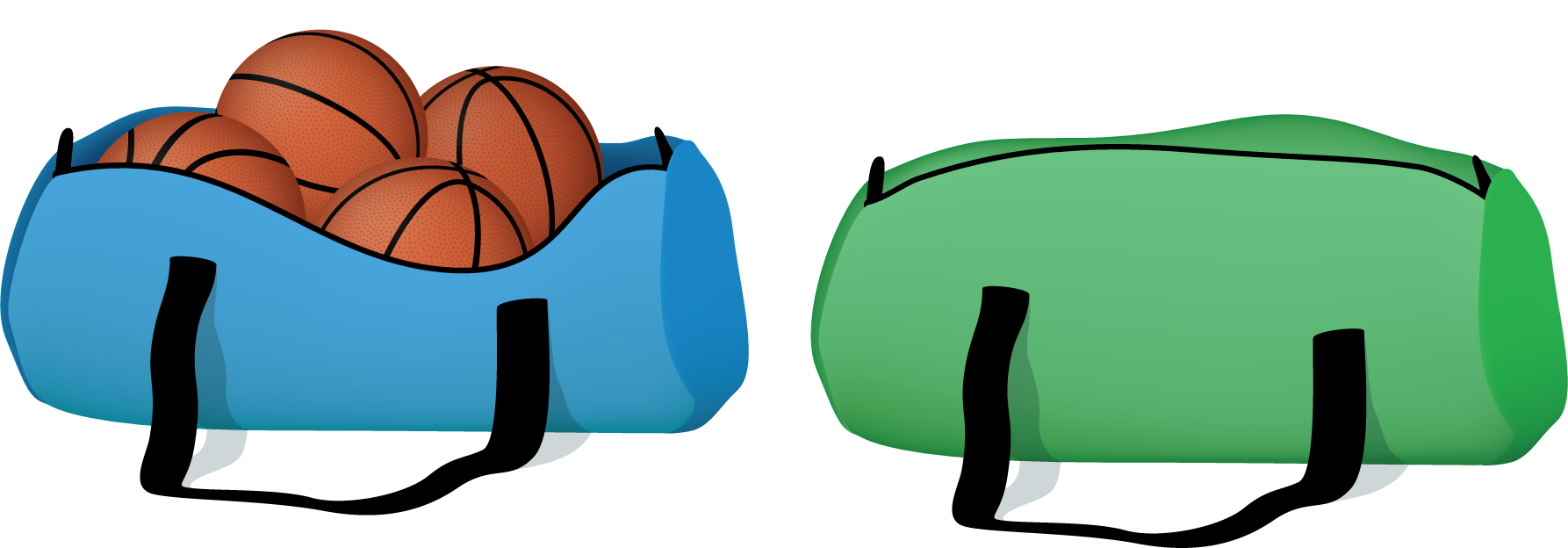 1 Emparejemos historias con ecuacionesStudent Task Statement2 ¿Cuál ecuación?Student Task Statement9 estudiantes juegan Bingo.
3 estudiantes usan fichas azules para cubrir sus cartones.
Los otros estudiantes usan fichas amarillas.
¿Cuántos estudiantes usan fichas amarillas?Explica cómo cada ecuación corresponde al problema-historia.
Muestra cómo pensaste. Usa dibujos, números o palabras.Clare escribió Jada escribió 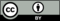 © CC BY 2021 Illustrative Mathematics®